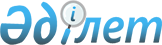 Об утверждении плана по правлению пастбищами и их использованию по Шиелийскому району на 2019-2020 годы
					
			Утративший силу
			
			
		
					Решение Шиелийского районного маслихата Кызылординской области от 9 января 2019 года № 35/6. Зарегистрировано Департаментом юстиции Кызылординской области 14 января 2019 года № 6650. Утратило силу решением Шиелийского районного маслихата Кызылординской области от 25 июня 2020 года № 55/5
      Сноска. Утратило силу решением Шиелийского районного маслихата Кызылординской области от 25.06.2020 № 55/5 (вводится в действие со дня первого официального опубликования).
      В соответствии с пунктом 1 статьи 8 Закона Республики Казахстан от 20 февраля 2017 года "О пастбищах" Шиелийский районный маслихат РЕШИЛ:
      1. Утвердить план по управлению пастбищами и их использованию по Шиелийскому району на 2019-2020 годы согласно приложению.
      2. Настоящее решение вводится в действие со дня первого официального опубликования. План мероприятий по управлению пастбищами и их использованию по Шиелийскому району на 2019-2020 годы
      1) Схема (карта) расположения пастбищ на территории в разрезе категорий земель, собственников земельных участков и землепользователей на основании правоустанавливающих документов;
      2) Приемлемые схемы пастбищеоборотов;
      3) Карта с обозначением внешних и внутренних границ и площадей пастбищ, в том числе сезонных, объектов пастбищной инфраструктуры
      4) Схема доступа пастбищепользователей к водоисточникам (озерам, рекам, прудам, копаням, оросительным или обводнительным каналам, трубчатым или шахтным колодцам) составленную согласно норме потребления воды;
      5) Схема перераспределения пастбищ для размещения поголовья сельскохозяйственных животных физических и (или) юридических лиц, у которых отсутствуют пастбища, и перемещения его на предоставляемые пастбища;
      6) Схема размещения поголовья сельскохозяйственных животных на отгонных пастбищах физических и (или) юридических лиц, не обеспеченных пастбищами, расположенными при селе, сельском округе;
      7) Календарный график по использованию пастбищ, устанавливающий сезонные маршруты выпаса и передвижения сельскохозяйственных животных. Схема (карта) расположения пастбищ на территории в разрезе категорий земель, собственников земельных участков и землепользователей на основании правоустанавливающих документов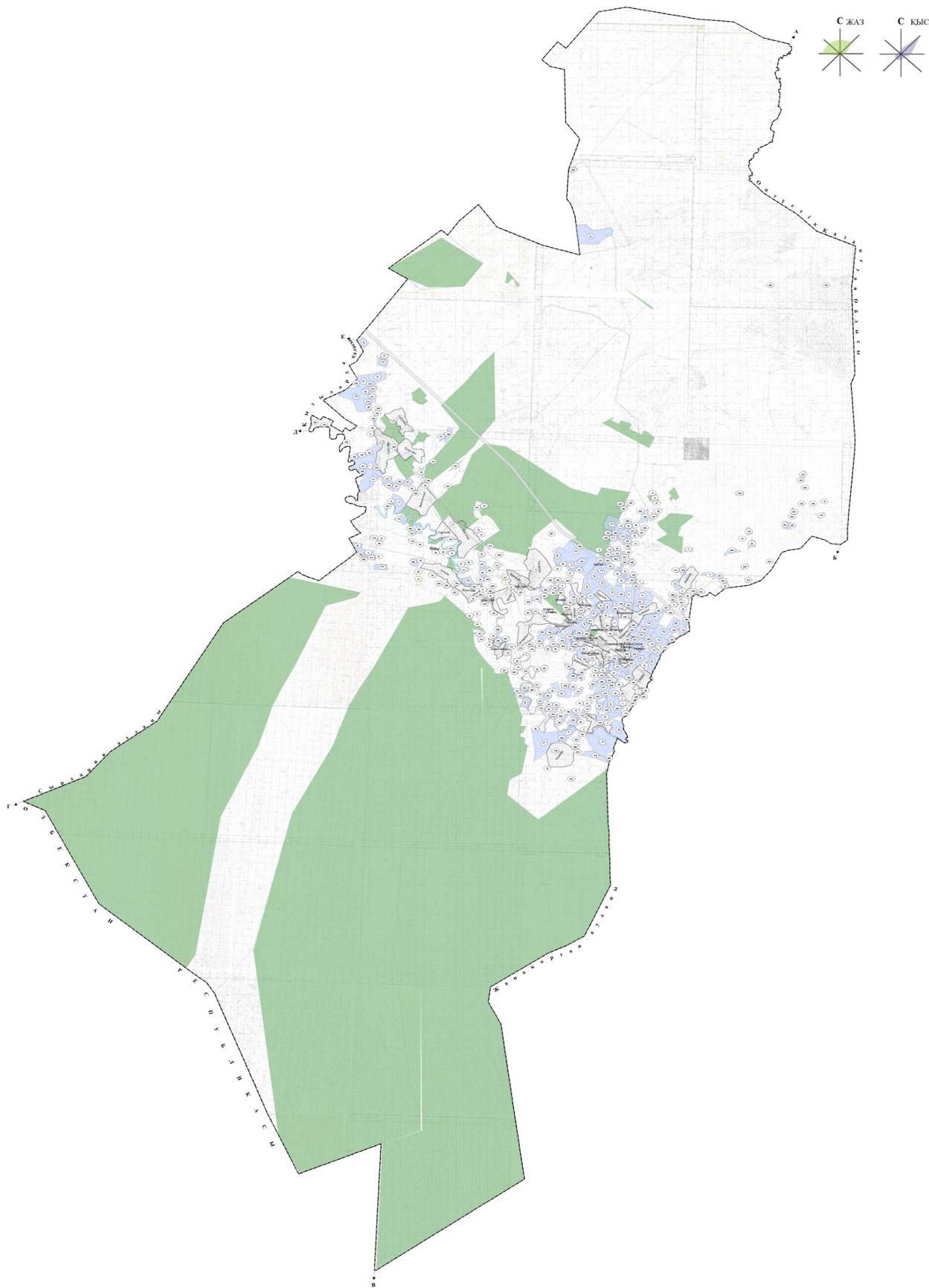  Условные знаки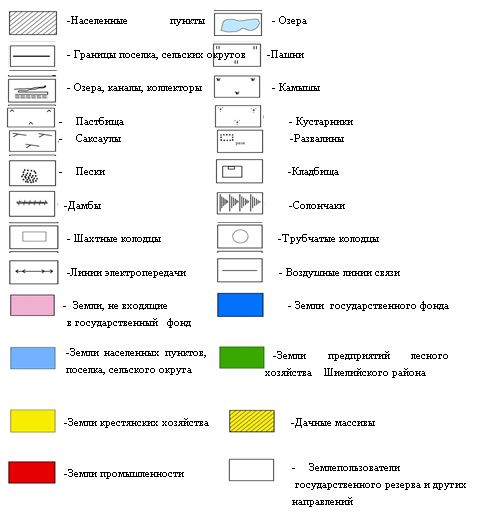  Список землепользователей для использования сельскохозяйственного назначения
      Расшифровка аббревиатур:
      К/х –крестянское хозяйство; ТОО- товарищество с ограниченной ответственностью. Приемлемые схемы пастбищеоборотов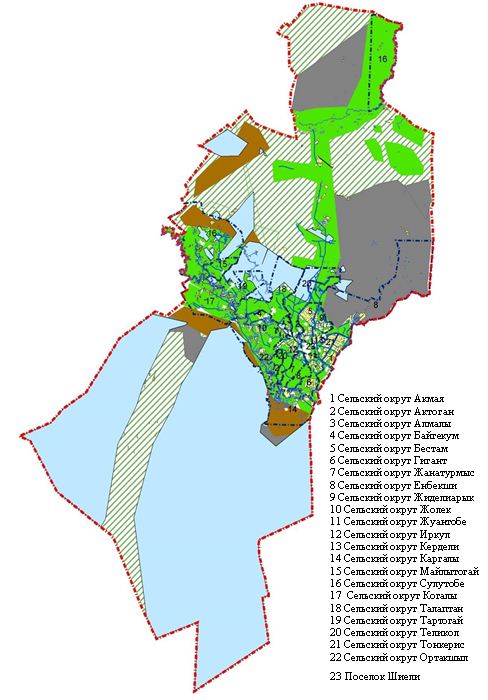  Карта с обозначением внешних и внутренних границ и площадей пастбищ, в том числе сезонных, объектов пастбищной инфраструктуры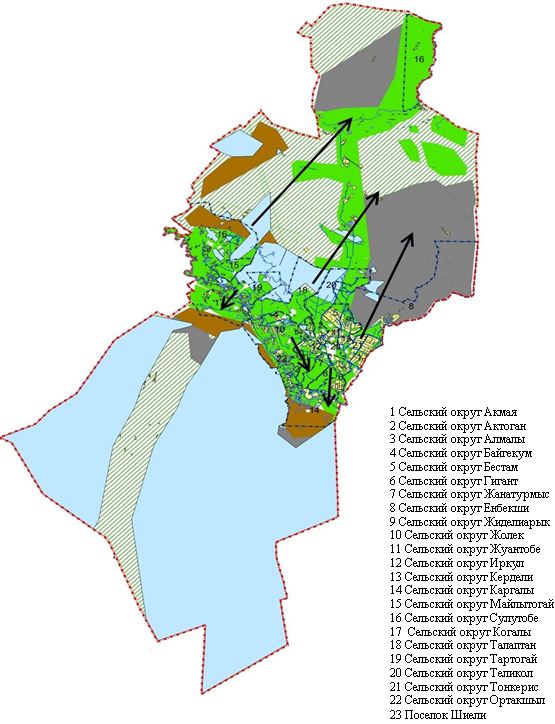  Схема доступа пастбищепользователей к водоисточникам (озерам, рекам, прудам, копаням, оросительным или обводнительным каналам, трубчатым или шахтным колодцам) составленную согласно норме потребления воды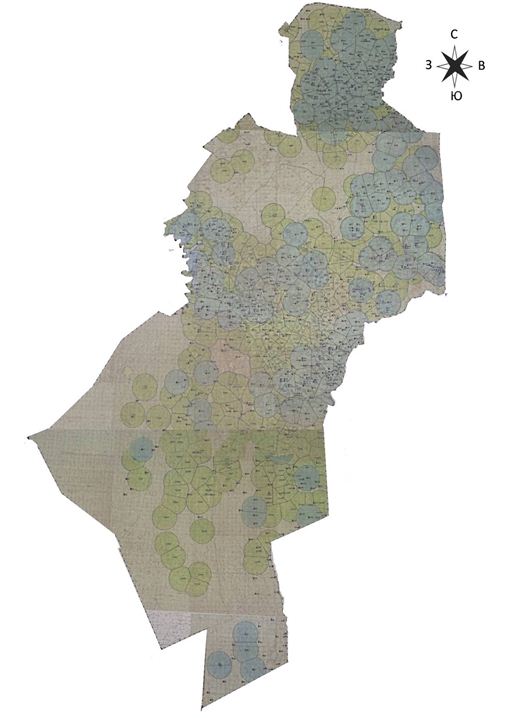  Условные знаки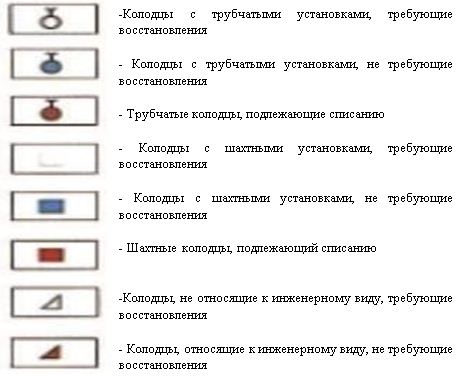  Схема перераспределения пастбищ, и его замена предоставляемых размещения поголовья для сельскохозяйственных животных
      Расшифровка аббревиатур:
      с/о–сельский округ; пос.– поселок; КХ –крестянское хозяйство, га – гектар; КРС – крупнорогатый скот; МРС – мелкорогатый скот. Схема размещения поголовья сельскохозяйственных животных на отгонных пастбищах физических и (или) юридических лиц, не обеспеченных пастбищами, расположенными при селе, сельском округе.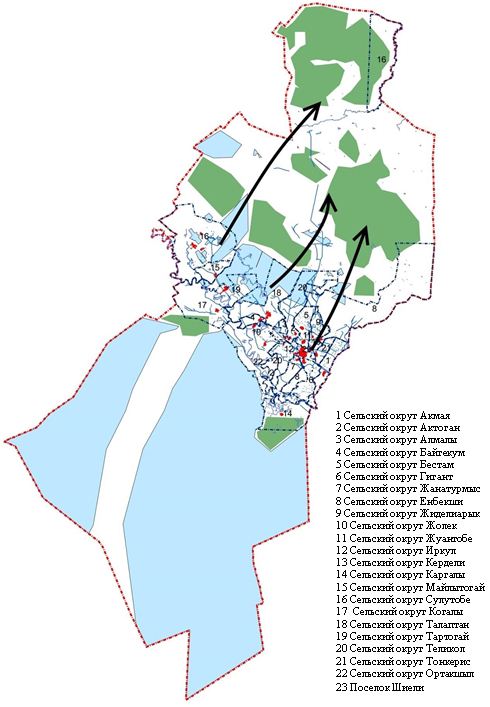  Календарный график по использованию пастбищ, устанавливающий сезонные маршруты выпаса и передвижения сельскохозяйственных животных
      Расшифровка аббревиатур:
       с/о–сельский округ; пос.– поселок
      Календарный график по использованию пастбищ, устанавливающий сезонные маршруты выпаса и передвижения сельскохозяйственных животных. А также длительность периода выпаса:
      -длительность период выпаса зависит от видов сельскохозяйственных животных и почвенно-климатических условии;
      -саксаула-кустарниковых степ и степных -160-180 дней;
      -в пустыне- 130-170 дней.
      При этом, продолжительность выпаса зависит от крупного рогатого скота молочного направления – минимальный, а для мяса крупного рогатого скота овец, лошадей, верблюдов – максимальный и от глубины снежного покрова, плотности снега и других факторов. Деление всего земель района на категории земли
      Шиелийского района обоснованный сельскому хозяйству, в последнее время динамично развивающийся регион по животноводству. При выполнении обязанностей полной обеспечении продовольствием страны развития животноводства занимает особое место, его основой является эффективное и рациональное использование природных пастбищ.
      Эффективное использования избегая деградации пастбищ неотложное задача при осуществления мер по улучшению для земельных собственников и пользователей природных пастбищ.
      В связи с этим, согласно Приказу Министра сельского хозяйства Республики Казахстан от 14 апреля 2015 года № 3-3/332 "Об утверждении предельно допустимой нормы нагрузки на общую площадь пастбищ" со стороны акимата Шиелийского района проведен анализ состояния обеспеченности поголовья скота пастбищами на территориях крестьянских хозяйств и сельских округов.
      Климат города резко континентальный, зима сравнительно холодная, лето жаркое, засушливое и ветренное. Среднегодовая температура воздуха в январе – (- 9-13С), в июле – (+27+29). Среднегодовой размер осадков – 100-150 мм. Цвет почва на севере серый, песчанно серый, местность ровная, в центральной части почва песчаная, песчано-глинистая, серого цвета. В настоящее время по району 1257 голов верблюдов, 59687 голов крупного рогатого скота, 84070 голов мелкого рогатого скота, 15542 голов лошадей, 37521 голов птицы и 16 пунктов искусственного осеменения, 2 скотомогильника (биотермических ям).
      Территория Шиелийского района состоит из 1 поселка и 22 сельских округов. Информация об объектах ветеринаринарно-санитарии
      Расшифровка аббревиатур:
       с/о–сельский округ; пос.– поселок Информация о численности поголовья сельскохозяйственных животных
      Расшифровка аббревиатур:
      с/о–сельский округ; пос.– поселок КРС – крупнорогатый скот; МРС – мелкорогатый скот
					© 2012. РГП на ПХВ «Институт законодательства и правовой информации Республики Казахстан» Министерства юстиции Республики Казахстан
				
      Председатель сессии районного
маслихата

М.Салкынбаев

      Секретарь районного маслихата

Б.Сыздык
Приложение к решению Шиелийского районного маслихатa от 9 января 2019 год №35/6
Номер объекта
Название
1
Байкуатулы Насыраддин
2
Ахметов Аяган Даниярулы 
3
К/х "Улдана" Баймаганбет Сарсенбек Сабекулы 
4
К/х "Досжанов Досжанов Муканбеткали Саденулы" 
5
К/х "Жаленов" Жаленов Бакыт Амангелдиулы 
6
К/х "Темирлан" Жантореев Димаш Муталипулы 
7
К/х "Кадыров" Кадыров Отеубай Кулжанулы 
8
К/х "Кунтуов" Кунту Дуйсенбек Ташаманулы 
9
К/х "Даулет" 
10
Кулкараев Жуманазар Жулдызбайулы
11
К/х "Кокжиде" Мырзабеков Нургали Исабайулы 
12
К/х "Пир-Жакып" Пиримбетов Абпаз Тайырулы
13
К/х "Нурасыл" Жумбек Таскын 
14
К/х " Нуржан" Сопыбай Жаркынбек Дуйсенбекулы 
15
К/х "Стамбул" Абдраманулы Стамкул 
16
 К/х "Бал-Азат" Султаниярулы Мыктыбай 
17
Топаев Жаксылык
18
К/х "Береке" Султанияров Баглан Мыктыбайулы 
19
Султанияров Баглан Мыктыбайулы
20
К/х "Шугыла" Усенов Даулетияр Кудайбергенулы 
21
К/х "Данелян" Артем Данелян
22
Мырзаева Гулнара Кумисбеккызы
23
Дарибаев Каныш Бексотулы 
24
Куандыков Нурлан Болатулы
25
Ранов Сарсембек Алдахиярулы
26
Уадилов Азамат Бакытжанулы
27
Ранов Сарсембек Алдахиярулы
28
К/х "Нур Ислам" Райсов Ерлан Ибадилдаевич 
29
Жусупов Оразбай Турсынбаевич
30
Ахметов Ермек Кадырбайулы 
31
Тилеубаев Адилбек Абдибекулы
32
К/х "Бокенбай" Абсултанов Бокенбай Канапияулы 
33
Абдиев Ерлан
34
К/х "Ахметов" Бекзадаев Ханзада 
35
К/х "Нур" Байзаков Омирзак
36
Бошайбеков Тахир
37
К/х "Жолдасбек" Айтимов Жолдасбек 
38
Жусипов Жасулан Махмутжанулы
39
К/х "Жигер" Кулбаев Пернебек 
40
К/х "Бауыржан" Курбангалиев Галым 
41
К/х "Кожахметов" Кожахметов Ержигит Сулейменулы 
42
К/х "Макулов" Макулов Алпысбай
43
К/х "Ырыс" М. Мелдеханова 
44
К/х "Жалгасбек" Молдабеков Нысанбек Жолдасбекулы
45
Абдирахман Алтынбеков 
46
К/х "Самат" Толегенулы Самат 
47
Тен Владимир Валерьевич
48
К/х "Несибе" Шакиров Ауелбай 
49
Нурмаханова Тазагул Кубегеновна
50
К/х "Жалел" Абдрасилов Абилдахан Жалелулы 
51
Аширов Мухамбет Сейфуллаулы
52
Сейтов Марат
53
К/х "Акбулак" Калкозов Абдуали 
54
Алтынбеков Абдирахман Ербайулы
55
Сансызбаев Ахметжан Бакирович
56
Байзаков Омирзак
57
Кенжебаев Серикбай 
58
Осантаева Сауле Окшабаевна
59
Оразбек Акерке Ашимкызы
60
Сарыбаев Алмат Серикбаевич
61
К/х "Magro" Нуртаев Мухтар Анесович 
62
К/х "Абдиганиев" Сактаганова Ултай 
63
К/х "Айшев" Айшулы Рысбек 
64
К/х "Алсериков " Алсерик Курбанкали Абдирахманулы
65
К/х "Омир" Киикбай Исмайлов 
66
К/х "Оркен" 
67
Сейтов Абдуали
68
К/х "Борик-Ата"
69
К/х "Чернышов" Чернышов Александр Александрович 
70
Кулкараев Жуманазар Жулдызбайулы
71
К/х "Жусип" Жусупов Умирбек Кулимбетович 
72
Сактаганова Ултай Алибайкызы
73
Жакипова Айгул Жардемханкызы
74
Бердимурат Нурберди Оркенулы
75
Алимкулов Адилхан Маликулы
76
К/х "Уалихан" Абуов Уалихан Сарсенович 
77
Койшыбай Асанов К/х "Бекарыс" 
78
Ахметов Еркебулан Рысбайулы К/х "Ибадулла" 
79
Баймаганбетов Бегалы Амирбекулы К/х "Бегалы" 
80
Байсариев Болат Шермаханулы К/х "Жаксылык" 
81
К/х "Акниет" 
82
К/х "Асылхан" Дуйсебаев Данияр Кулымбетулы
83
К/х "Жасулан" Алибаева Акдуйсен Абишкызы
84
К/х "Айдос"
85
К/х "Жангелди-2" Ж. Аширбаев
86
К/х "Рыскелди" Серикбай Жундибаев
87
К/х "Шынгыс" Ергали Ишанкулулы 
88
К/х "Кенебеков" Кенебеков Даулетбек Усенбекулы
89
К/х "Болашак-2" Талгат Киянбеков
90
К/ х "Байназар" Куатбаев Адилхан Мамырханулы
91
К/х "Кунтуаров" Кунтуаров Даулетжан Сактапбергенулы
92
К/х "Нурлан" Молдаберген Назымбек Шакирбекулы
93
К/х "Налибай" Налибай Абилда Болтанулы
94
К/х "Нурсейтов" Нурсейтов Сериккали Манапулы
95
К/х "Осербай" Осербаев Беркимбай
96
К/х "Зангар" Палманов Аскар Тельманулы
97
К/х "Ерканат" Еранат Псанбаев
98
Псанбай Берик Ергалиулы
99
К/х "Рсымбетов" Рсымбетов Бейбит Садуакасович
100
К/х "Рустем" Мусиев Балгабай
101
К/х "Бекмырза" Бекмырза Сапарбаев
102
К/х "Абибулла" Абибулла Сартбаев
103
К/х "Галым" Сейфулла Шертайулы 
104
К/х "Шорабаев" Шорабаев Турсынбай
105
К/х "Муханбетжан" Шыганбаева Даригуль 
106
К/х " Ырыс" Китанбаев Мурат Болатович
107
К/х "Найманбай" 
108
К/х "Шахмардан" 
109
К/х "Самойленко"
110
К/х "Жагыпаров" Жагыпбаров Алиакбар Музапбарулы
111
К/х "Жуманазаров"
112
К/х "Тулпар" Бегманов Танатар Абдикадирулы
113
К/х "Ержан" Нурсейитов Мухамедали Манапулы
114
Аманжолов Талгат Сейилбекулы
115
Жылкыайдаров Оразали Раманкулулы
116
К/х "Бидайколь" 
117
Шакирова Кенжегуль Ашимовна
118
Суйиндик Серикали Шалабайулы
119
Топаева Фатима Рашкызы
120
Молдабаева Улбосын Кызылбайкызы
121
Тлеубай Ардак Багдатулы
122
Бахтияров Жасулан Алтынбекулы
123
Аман Дарын Данаулы
124
Мусаева Перизат Бектаевна
125
Мирзабекова Аккенже Мустапаевна
126
Арыстанбаев Дастан Булатович
127
К/х "Ырыс" Китанбаев Мурат
128
К/х "Тулпар" Бегманов Танатар
129
Алпысбаева Жамал Тулегеновна
130
Иманбаева Алмакул Утеулиевна
131
К/х "Каратау"
132
К/х "Абсадык" 
133
К/х "Алмасбаев"
134
К/х "Анафияев" 
135
К/х "Аширбеков" 
136
Баглан Аширбеков
137
К/х "Байкенжиев" Байкенжеев Мусылманкул
138
К/х "Оркен" Балтабаев Колбай Оркенулы
139
К/х "Габит" Бейсенов Габит Серикбаевич
140
Бекжанов Оскенбай
141
К/х "Бектурсынов" 
142
К/х "О.Батиш" Батиш Омирбек Мауленулы
143
К/х "Серикбай" 
144
К/х "Ербол" Достияров Ербол Кенжалиулы
145
К/х "Бексейит" Алсейт Бейсенби Бексейитулы
146
К/ х "Сабыр" Ермаганбетов Орынбасар Ашимулы
147
К/х "Жарас" Ермекбаев Омирхан Сейткасымулы
148
Аширов Алимхан
149
К/х "Дархан Жилкибаев" Дархан Саттарович
150
К/х "Берик" 
151
Жусип Айторе
152
К/х "Жылкайдаров" Жылкайдаров Оразали Раманкулулы
153
К/х "Ибишев"
154
К/х "Бесбулак" 
155
Калмырза Гулнара
156
Калымбетова Балжан Абдикадыркызы
157
Нурманхан Камбаров 
158
К/х "Бейбарыс" Машрапулы Жылкайдар 
159
К/х "Мади" 
160
К/х "Аруана" Абамуслим Омирали 
161
К/х " Абдирахман" Омиралиев Марат Абдрахманулы
162
К/х "Нурислам" 
163
К/х "Сейдилдаев" Карекей Кулзада
164
К/х "Айдаулет" Тобажанов Гани
165
К/х "Туленов"
166
Ибрагим Умаров 
167
Шорабаев Абдигани
168
Шолпан Смаилова 
169
Бекжанов Сарсенбай
170
Муратова Турсынкул
171
Мусабаев Ибраким
172
Муратов Мурат
173
Нурмаганбетов Арман
174
Таубаев Ермахан
175
к/х "Халык" Калыкберди Мыханов 
176
Отегулов Омирбай Шаймерденулы
177
Дуйсенбекова Кулганша
178
К/х "Канагат" 
179
Мусабеков Берикхан
180
Мыканов Калыкбердi К/х "Халык" 
181
Дауылбаев Пернебек Шарипбекулы
182
Изтлеуов Рустембек Жубанышбаевич
183
Акимтаев Галымжан Тамашаулы
184
Амзеева Рая
185
Лекеров Баглан Бердавлетович
186
Есенбеков Кыдырали Ильясулы
187
Дауылбаев Пернебек Шарипбекулы
188
Айтбай Данабек Жумабекулы
189
Шонабаева Зауреш Бексултановна
190
Умаров Ибрагим Мусаевич
191
Дуйсенбаева Шакизат Сейлхановна
192
Апбас Бакир Толесулы
193
Альменов Берикбай Алибекович
194
Алтайбай Айдос Сактаганулы
195
Мадибек Бакыт Жуманулы
196
Шереханулы Кузенбай
197
Менлибеков Талгатбек Жалиевич
198
Ермекбаев Омирхан Сейткасымулы
199
Абилкасым Ерсултан Саттарбекулы
200
Ташбулатова Лаура Кудайкулова
201
Ашимхан Тынымкул Кабылдакызы
202
Мусабеков Берикхан Ибрагимулы
203
Козайдаров Махсут Нагиметтулаевич
204
Нуртаев Торебек Борайбайулы
205
Бейсенов Габит Серикбаевич
206
Абдирашев Мейрамбек Жумабекулы
207
Альжанов Маден Алгабасович
208
Досов Пазылхан Баракбайулы
209
Еримбетов Серик Бекбайулы
210
Оспан Омирбек Медетбекулы
211
Кулкараев Жуманазар Жулдызбайулы
212
Ишанкулулы Ергали
213
Ишанкулулы Ергали
214
Парманкулов Махмутхан Азимханулы
215
Ермаханов Сабыр Дуйсенбекулы
216
Ергешбаев Амир Байхожаевич
217
Керимбеков Орал Смайылулы
218
К/х "Абдижапбаров" 
219
К/х "Абдыкалыков"
220
Абдыхалыков Муханбеткали Имангалиевич
221
К/х "Досбол" Канымкуль Абдуллаева
222
К/х "Ерболат" 
223
К/х "Акбалаев" 
224
К/х "Алданазаров" 
225
К/х "Жайсанбай" Аханов Пернебек
226
К/х "Турсынбек" 
227
Аширов Жандарбек
228
К/х" Бакберген" Дуйсенбиева Кулшара Шамшидиновна
229
К/х "Азиз" 
230
К/х "Абылай" Нарымбетова Салима
231
К/х "Бердиахмет" Калдан Базаркул Саруаркызы 
232
К/х "Кемелов" 
233
К/х "Ксенбаев"
234
К/х "Жуантобе" 
235
Тажиев Ербол
236
К/х "Усенбаев" 
237
Абдихалык Рустемгали
238
Игорь Цой
239
К/х "Бабасов" 
240
Талгатбек Саулебеков
241
Абжапбаров Сейткали Журсинулы
242
Оспанов Бактияр Есенгелдиулы
243
Ксенбай Аюпхан Бакирулы
244
К/х "Айдаралиев"
245
К/х "Бигелди" 
246
Талгат Аманжолов
247
Еркин Абдихайымов 
248
К/х "Бакты АТА" 
249
К/х "Жайлау" 
250
 К/х "Бакты АТА" 
251
Гаухар Еримбетова
252
К/х "Табигат" 
253
К/х "Баглан" 
254
К/х "Алмас" Утеген Курманай
255
К/х "Тулпар" 
256
К/х "Кенжесары-АТА" Канат Сара Курманкызы
257
К/х "Толеп" 
258
К/х "Шашты АТА" Сулейменов Музафар Саруарович
259
К/ х "Айбек" Шеримбет Ахметхан Сарыбайулы
260
К/х"Усенбаев" Усембаев Ергазы Сагымбайулы
261
К/х "Тымбаулиев"
262
Толегенов Нурлыбек
263
К/х "Садак"
264
Байимбетов Ерлан Мейрамханулы
265
Айымбетов Замирбек Рахматуллаулы
266
Нарбаев Жарасхан Махмуталиулы
267
Сейлханов Абылай Алпысбаевич
268
Омаров Шамухамед Абдрасилович
269
Мырзаев Усен Нурмухамедулы
270
Алтынбеков Абдирахман Ербайулы
271
Ысмайлов Алмасхан Бауырханулы
272
Сейтов Мухамедияр Сейтулы
273
К/х "Удербай" 
274
К/х "Зейнулла" 
275
К/х "Басхожаев" 
276
К/х "Кайсар" 
277
Жексенбаева Гулмайра
278
К/х "Нурдана" Кутышев Мейиржан Махмутханулы
279
К/х "Инкар" Сейдилдаев Инкар Зейнуллаулы
280
К/х "Ардак" Смайыл Галымжан Корегенулы
281
К/х "Жангали" Сыздыков Толеген
282
К/х "Тогызбаев"
283
К/х Алмат Тогызбаев
284
К/х "Айдар" Айдар Усенулы 
285
К/х "Бекмырзаев" 
286
Баглан Аширбеков
287
К/х "Теликол" Нугман Бекбай
288
К/х "Зангар"
289
Нугманов Зинаб Бекбайулы
290
К/х "Ел Ырысы" Ахметулы Орынбай
291
К/х "Алмен" Алмен Максут Жарасбайулы
292
К/х "Берекели" Смайл Дуйсенбек Махатулы
293
К/х "Алтын ДАН" Рахман Конырат 
294
К/х "Баглан" Баглан Лекеров 
295
К/х "Несибели"
296
К/х "Акниет-2" 
297
К/х "Улангасыр" 
298
К/х "Сабырхан" Каденов Жарасхан Сандыбайулы
299
К/х "Досман" Досман Бахман Нургазыулы
300
К/х "Мортык" 
301
К/х "Актилек" 
302
Ахметов Кайрат Ермекбайулы
303
Кенеев Мухит Торебекулы
304
К/х "Жана Алгабас" Биимбетов Канат
305
К/х "Бестам Ели" Кошкаров Балтабай
306
Толеген Рустем Шаукенулы 
307
Ишимов Алибек Абекович
308
Байдаулетов Утеу Сауленович
309
К/х "Жана ГАСЫР" 
310
К/х "Дихан" Абенова Жамила Женисовна 
311
К/х "Жеруйык" Абишулы Елтай 
312
К/х "Алмат" 
313
К/х "Танат" 
314
К/х "Аунамасов"
315
К/х "Ахет" 
316
К/х "Сержан" 
317
Жаксылык Ахметов 
318
К/х "Байниязов" 
319
К/х "Жанкелдi" 
320
К/х "Бексеитов А" 
321
К/х "Еркин" 
322
Дуйсебаев Данияр
323
К/х "Ергалиев" Осербай Торебек 
324
К/х "Бирлик" 
325
К/х "Ержанова" 
326
К/х "Ринат" 
327
К/х "Ыбрай Жакай" 
328
К/х "Жуманазар ата" 
329
К/х "Шахмардан"
330
К/х "Шахмардан"
331
К/х "Кошан" 
332
К/х "Кутты ЖЕР" 
333
К/х "Казына" 
334
К/х "М.Махаш" 
335
К/х "Мамбеталиев"
336
К/х "Маханбетов" 
337
К/х "Ниязов" Ниязов Жакып
338
К/х "Нургиса" 
339
Ануар Нурман 
340
К/х "Нуртай" 
341
К/х "Нуртуреев" 
342
К/х "Магрипа" 
343
К/х "Алтын ДАН-Шиелi" Аскар Бердибаев
344
К/х "Охапов" 
345
К/х "Сагындык" 
346
К/х "Саржанов" 
347
К/х "Абдуали" Абдуали Сейтов
348
К/х "Атамура" 
349
К/х "Максат"
350
К/х "Женис Женис Шакирова"
351
 К/х "Даурен" Смаханов Талгат 
352
К/х "Абыз Ата" 
353
К/х "Алиев" 
354
К/х "Нур-Ахан" 
355
К/х "Нурсанат" Абдуллаев Оразмахан
356
К/х "Нурай" 
357
К/х "Сатов"
358
К/х "Журсинбаев"
359
Абиш Маханбет Елтайулы
360
Исмагулов Канат Абдулхайсулы
361
Сыздыков Бектай Зайниевич
362
Кулжабаева Айнур Танрбергеновна
363
Калымбетов Бакытжан Султанулы
364
Махамбетов Галымжан Шакизатулы
365
Жуманкулов Бакытбек Сагындыкулы
366
Байменкеев Темирбай Жолдасбекулы
367
Ержан Акылбек Кенжекешулы
368
К/х "Еркин" Бердибаев Аскар
369
Алжан Абдиазиз Аскарулы
370
Алимбетов Торебай Нускабайулы
371
Нурлыбаев Гарифолла Абдимажитулы
372
Бердибаев Алайдар Айтореулы
373
Жаксыбаев Багдат Дуйсенбаевич
374
К/х "Тауекел" Байдилда Каржаубай
375
Мусабекова Индира Елтайкызы
376
Деламбетова Гулнур Уразовна
377
Ниеталиев Дулат Сангильбаевич
378
Примбетов Бекмаганбет Кауасовия
379
Махамбет Абылхан
380
К/х "Куаныш" 
381
К/х "Алментаев" 
382
К/х "Айдархан" 
383
К/х "Жаксылыков" 
384
К/х "Женсикбай" Налибаев Женсикбай 
385
К/х "Аксуат" 
386
Конобейцева Светлана
387
К/х "Олжас" 
388
К/х "Байсын" 
389
К/х "Аулет" Туребаева Рсалды 
390
Шонабаева Зауреш
391
К/х "Абдикарим" 
392
К/х "Табысты" 
393
К/х "Алия" К/х Ахметов Кайрат Ермекбайулы
394
К/х "Шахмардан" Есен Асылхан
395
К/х "Бекетау" Бердибаев Бекетау Жантуреевич
396
К/х "Бегалиев" Бегалиев Алтынсары Серикбайулы
397
К/х "Жанкелди" Бекенов Жанкелди Жумабайулы
398
К/х "Еркин" 
399
Ахметов Кайрат Ермекбайулы
400
Кыпшакбаев Аскар Курманалиулы
401
Махамбетов Галымжан Шакизатулы
402
Куздеубай Ануарбек Орынбекулы
403
Арыстанбаев Дастан Булатович
404
К/х "Аккала"
405
К/х "Ор-Тал-Ас" Жуманов Алмас 
406
Искаков Кожахмет
407
Ташимбет Алпысбек "Ташимбет"
408
К/х "Аян"
409
К/х "Молшылык"
410
Удер Зулыпхар 
411
Алжанов Орынбасар
412
Топаева Фатима
413
Шагирбаева Асемкуль
414
К/х " Достияров" 
415
Ахметова Алтынкул Шоракызы
416
Кемел Бактияр Жолшыулы
417
Касымов Бауыржан Акзанович
418
Арзыкул Кыдырбек Абдирасилулы
419
Сейтмаганбетов Ерсейт Омарович
420
К/х "Мархабат" 
421
К/х "Алишер" 
422
К/х "Апбасов" Бакир.Апбас 
423
К/х "Туган жер Улгили" 
424
К/х "Ерболат" 
425
К/х "Жандос" Жузен Конкаев 
426
К/х "Азамат" Шубирали Мусабеков
427
К/х "Халык" Калыкберди Мыканов
428
К/х "Жана Акжол" Калыкберди Мыканов
429
К/х "Нур" 
430
К/х "Нурага" 
431
К/х "Сандыбеков" 
432
К/х "Суйиндик" Суйиндик Аманжолов
433
К/х"Шакен" 
434
К/х "Бекболат" Бекболат Шарбеков 
435
К/х "Токпанбет" 
436
К/х "Канагат" 
437
К/х "Бакыш Баба" 
438
К/х "Серик"
439
К/х "Мусабеков" Берикхан Мусабеков
440
К/х "Мухтар" Мухтар Уралов 
441
К/х "Торе" 
442
Оспанов Курбан
443
Омирали Абамуслим Сулейменулы 
444
К/х "Жандос" Ермекбаев Сейткасым Баймуратулы
445
К/х "Аюпов" 
446
К/х "Есабыз БАБА" 
447
К/х "Жолдасов" 
448
К/х "Мамбетбаев"
449
К/х "Наурызбай" 
450
К/х "Наурыз-2" 
451
К/х "Молшылык-2" 
452
К/х "Жиделиарык" 
453
Диханбаева Кулбиби
454
Батыршаев Куанышбек Сагынбайулы
455
Шойбек Изимхан Мусаханулы 
456
К/х "Кыпшак" Аюпов Сарсенбек Досмагамбетулы 
457
К/х "Жолдасов" Абылаева Алмагул Абылайкызы 
458
Аскаров Акылбек Аманбекулы
459
Ултаракова Бактыгул Оспанкызы
460
К/х "Шойбек" Шойбек Изимхан Мусаханулы
461
Ишимов Алибек Абекович
462
Абдиев Арыстанбек
463
Абдиев Аскар Дуйсенбаевич
464
Абдирасулов Жаксыбек
465
Абенов Абдулла
466
Абилдаев Абсан
467
Маханбетова Наушарбану
468
К/х "Шаткол" Акимов Талгат 
469
Алибаев Сакен Перузханович
470
Андабаев Жакип Сейсенбекович
471
К/х "Алтынбеков" Алтынбеков Абилхан 
472
К/х "Асан" Асанов Жалгас Мадиярулы
473
Басыкараев Ануарбек
474
К/х "Р.Бекенов"
475
Дилдабаев Аманбай
476
К/х "Мустафа" Дабылов Данабек 
477
К/х "Дургара"Дургараев Берiк 
478
К/х "Нурлан" Адилбеков Нурлан
479
К/х "Несибе-2" 
480
К/х "Нурболат" Жанжигитов Бакыт 
481
Жуманов Ербол Шоштанович
482
К/х "Береке" Изимов Турсынбай 
483
К/х "Гулнур" Ишанкулова Сапура 
484
К/х "Каипова"
485
Калманова Жанат Муратбековна
486
К/х "Молдир" Каракулова Фарида 
487
К/х "Иманжусип" Кенжебаев Рысбек 
488
К/х "Перизат" Кожанов Абатхан 
489
К/х "Н.Косекеев"
490
Кудайбергенов Александр
491
К/х "Самал" Маденов Туребай 
492
Мамахов Нурлан
493
К/х "Тама" Мырзахметов Алдаберген 
494
К/х "Нуралиев" Нуралиев Абубакир 
495
К/х "Максат" Нургалиев Рауан 
496
К/х "Нурай" Нурмаганбетов Ермаш 
497
Омаров Габит
498
К/х "Оразаев" Оразаев Муратхан 
499
К/х "Руслан"
500
Сейдахметов Алиаскар
501
К/х "Уйымдастык" 
502
Сутенов Болат Бекенович
503
К/х "Б.Тажбенов"
504
К/х "Н.Тажимов"
505
К/х "Танырыкбаев"
506
К/х "Токтыбаев"
507
К/х "Даму" Токтыбаев Абдуали 
508
Толегенов Бакытбек
509
К/х "Даулет" Тулегенов Ануарбек 
510
К/х "Турымбаев"
511
Тусмаганбетов Батырбай
512
К/х "Уркинбаев" Уркинбаев Сактаган
513
К/х "Хайдаров" Хайдаров Омархан
514
К/х "Шiлдебаев" Шiлдебаев Торехан
515
Ербаев Орынбасар Абдуллаевич
516
Алтынбеков Кайрат Айдарханович
517
Мирзабекова Жадра
518
К/х "Нуртуган" Нуртуганов Битуган Нуртуганулы
519
Назаров Нурлыбек Мурзатаевич
520
Керимова Айгуль Сахиевна
521
Мухтаров Рысбек Утелович
522
Смайыл Карлыгаш Смайылкызы
523
Абен Султан Кайратулы
524
Кунтуганова Умиткул Кунтуганкызы
525
Абенов Канат Калкабаевич
526
Аскарова Улжан Молдахметовна
527
Баймбетов Алмас Жексенебаевич
528
Сыздыкбаев Сейлхан
529
Байбеков Даулет Онгарбекулы
530
Ерназаров Кыргызбай
531
Турсынов Калдыбек Сагимбекович
532
Оналбаева Айнур Серикбаевна
533
Сейлханов Ермекбай МАДЕНОВИЧ
534
Умбетов Талап Муратбаевич
535
Райымбеков Ербол Султанович
536
Ескалиев Алтынбек Алдашович
537
Ахметов Роллан Жомартович
538
Ембергенов Жолдасбай 
539
Умбетов Куанышбек Абишович
540
Шамшиев Оразай Калданович
541
Кулимсейитов Айдархан Сапаулы
542
Малик Азимхан Женисханулы
543
Бекетов Баглан Бекетулы
544
Жузкенов Билал Ергазиевич
545
К/х "Фархад" Енсебаев Кайрат
546
К/х "Жидебаев"
547
К/х"Жокебай"
548
К/х "Казбек" Иманов Алтынбек
549
Назаров Нурлыбек
550
Абасилов Бауыржан
551
Абдрахманова Зауре 
552
Садибеков Баубек Конысбекович
553
Абильдаев Абдигани Абжанович
554
Малик Азимхан Женисханулы
555
Абиев Султан
556
К/х "Жанерке" Абуова Аккенже
557
К/х "Уайда" Алиханов Уайда
558
К/х "Жагыпбар" Жагыпбар Ахантаев 
559
К/х "Слам" Ахметов Бегалы
560
К/х "Сарыдала" Баймаганбетов Зулпыхар
561
Бакиров Темiрхан
562
К/х "Дуйсенов" Дуйсенов Бектурган
563
Жумагулов Калжан
564
Жусипов Айдар
565
К/х "Жусип" Перизат Жусипова
566
Кузембаев Алтынбай
567
Рыспембетов Асылхан
568
К/х "Самрат" Спанов Бекболат
569
Шаймерденов Асан
570
Исмагулов Канат Абдулхайсулы
571
Акмырзаев Кабланбек Шатланбекулы
572
Ахантай Батырхан Жагыпбарулы
573
Исмагулов Шахизат Булатбекович
574
Жусупов Казбек Кулимбетович
575
Ахантай Даулетхан Жагыпбарулы
576
Даулетов Кобей Алимбайулы
577
Полатов Уристемхан 
578
Мылтыкбаева Кулзейнет
579
Талманов Досбол Мырзатайулы
580
Абдраймова Рита Ермековна
581
К/х "Аккум" Анламасов Кыпшакбай
582
К/х "Арыстанов" Арыстанов Оразхан Базаргалиевич
583
К/х "Аскаров" Аскаров Абуталип
584
К/х "Ергали" Имангалиев Султангазы
585
К/х "Нурбек" Биназаров Нурдилда
586
Мамбетов Абiлда
587
К/х "Жалгасбек" Молдабеков Нысанбек Жолдасбекулы
588
Молдакешов Пернеш
589
К/х "Мунтенов"
590
К/х "Егинши" Нурымбетов Кайрат Дуйсенбаевич
591
К/х "Прмаганбетов"
592
К/х "Сейткулов" Сейткулов Жолдасбай Орынбаевич
593
К/х "Толегенов" Толегенов Серикбай
594
К/х "Cейдахметов"
595
К/х "Шаймбетов" 
596
Маханбетов Канат Базарханович
597
Баймуратов Кенжетай Сагинишович
598
Баядилов Руслан Сейтжапбарович
599
Тыныштыкбаева Жанат Туребековна 
600
Жусупбеков Табигат Молайдарович
601
Алибаев Сейдигазы Ташмагамбетович
602
Кыдыралиев Серик Кыдыралиевич
603
Анламасов Наурызбай Кыпшакбаевич
604
Ембергенова Гаухар 
605
Абдуманов Пернеали
606
Абызов Ермахан 
607
К/х "Шашты" Ермекбаев Тенизбай 
608
К/х "Карабек" Карамолдаев Карабек 
609
Мамышев Нысан
610
Сейдахметов Талгат
611
К/х "Олендi" Дуйсебекова Кулганша
612
Кененбаев Асхат
613
Кенжебаев Габитжан
614
Михайл Флейшман
615
Ким Герман
616
Тулегенов Бектилеу
617
Хайдаров Сейдалы Каржаубаевич
618
Досымова Оразкул
619
Жумагалиев Арман 
620
Оралбаев Курайысхан
621
Жанжигитов Бакулма 
622
Тойшыбаев Тыныштык
623
Темирбек Меруерт
624
Суюндиков Досбол Досматович
625
Бегманов Бахыт Кенжеевич
626
Ердибеков Алиби Тураевич
627
Аманжолов Нурымбет Жапишулы
628
Бейсембаев Зейнулла Зулпыхарулы
629
Саржанов Нурлан Борибаевич
630
Тухлибаев Абдухалик Куйчибаевич
631
Оралбаев Курайысхан Калмаганбетулы
632
Кененбаев Сакен Самиулы
633
Махамбетов Ерим 
634
Кожахметов Ануарбек Скендрович
635
К/х "Абдыкалыков" 
636
К/х "Аймурзаев"
637
К/х "Сеним" Ерлан Аманжолов 
638
К/х "С.Амантауов"
639
К/х "Бекмырзаев"
640
К/х "Б.Божанов" 
641
К/х "Бастау" Абибулла Абилулы 
642
К/х "М.Егизбаева" 
643
К/х "Жанажол" Болат Нарымбетов
644
К/х "Р.Жумабеков"
645
К/х "К.Жумабекова"
646
К/х "Калекеев"
647
К/х "Баукен" 
648
К/х "Култаев" 
649
К/х "Мектеп" 
650
К/х "Махатаев"
651
К/х "Мустафа"
652
К/х "Оразымбетов" 
653
К/х "Б.Отебаев" 
654
К/х "Гафур" Жаксылык Утеев 
655
Примбетова Шынар
656
К/х "Бурхан"
657
К/х "А.Махантаев" 
658
К/х "А.Сапаров" 
659
К/х "Г.Сапаров" 
660
К/х "Сейтжанов" Абдималик Сейтжанулы 
661
К/х "Сыргабаев" Канат Сыргабаев 
662
К/х "Д.Байимбетов" 
663
Алимова Оразгул Айтугановна
664
К/х "Ж.Абжапбарулы" 
665
К/х "Абдукаримов" 
666
К/х "Айбек" 
667
К/х "Жолдасбеков"
668
К/х "О. Куздеубаев" 
669
К/х "Б.Саржанов" 
670
К/х "Б.Коскулаков" 
671
К/х "А. Койшыбаев" 
672
К/х "Сугиралиев" 
673
Телжанов Сартай Калдыбайулы
674
Жаппасбаев Таужан Дильдабаевич
675
Ахмет Оралхан Куандыкулы
676
Нурымбет Орикбай Турсынбайулы
677
Байсымаков Кайрат Зейнуллаулы
678
Калмаханулы Нурлан
679
Сыздыков Толеген
680
Есенбеков Кыдырали Илиясулы
681
Амзеева Рая 
682
Ахметов Болат Орынбаевич
683
Сарсенбаева Забира Сарсенбайкызы
684
Абдуназарова Айсара Шакировна
685
Кипшакбаев Марат Кенжебекович
686
Альменов Берикбай Алибекович
687
Жусупов Омирбек Кулимбетович
688
Абдираманова Шырынкул
689
Нуртай Сабит Нурмаганбетулы
690
Кушербаев Усен Жолдасбекович
691
Козайдаров Махсут Нагиметтулаевич
692
Саденов Асылхан Нашимханулы
693
Маханбет Султангали Абутахирулы
694
Куртаев Адилжан Сейтжанович
695
Ержанов Женисбек
696
Абдираман Казыхан Адилханулы
697
Ибраев Шалкар Абдумуталипович
698
К/х "Тонкерис - К" 
699
Парманкулов Махмутхан Азимханулы
700
К/х "Халык" Мыханов Халыкберди 
701
К/х "Толеу ата"
702
ТОО "Парасат-Кызылорда"
703
ТОО "Талаптан-2"
704
ТОО "Мустафа Шокай-Ыдырыс" 
705
ТОО "1-МАЙ" 
706
ТОО "Бирлестик"
707
ТОО "Досбол БИ" 
708
ТОО "Жана Бестам" 
709
ТОО "Сыр ИГИЛИГИ" 
710
ТОО "Тан Лтд" 
711
ТОО "Сыр Агро и К" 
712
Әділсерікқызы Айдана
713
Ибрагим Асхат Жорабекулы
714
Жумабеков Нурали Тулегенович
715
Макшатов Жумагазы Жумаевич
716
Мусилимова Гульшат Алиевна
717
Қалдыбеков Айбар
718
Шеримбетов Кайсар Айдарханович
719
Сансызбаев Ахметжан Бакирович
720
Апсембетов Ерлан Серікұлы
721
Темирова Карлыгаш Маханкызы
722
Ултарахов Ергали Секенович
723
Палжанов Марат Умирзакулы
724
Сулейменов Руслан Нурланулы
725
Танатов Нурбек Рахметулы
726
Ташимбетов Батырбек Алпысбекулы
727
Избенбетов Мурат Ерланулы
728
К/х "Сагадат" Алимкулов Шарипхан
№ 
Наименования населенных пунктов
Общая площадь
В том числе для нужд населения (пастбища и сенокосные угодья.)
Хозяйств и личных крестьянских хозяйств по поголовье скота
Объем на одну единицу, необходимо пастбищ, га
Объем по нормативу необходимо пастбищ, га
Требуется дополнительных пастбищ, га
Дополнительно выдоваемые пастбищ
Дополнительно выдоваемые пастбищ
Дополнительно выдоваемые пастбищ
Дополнительно выдоваемые пастбищ
№ 
Наименования населенных пунктов
Общая площадь
В том числе для нужд населения (пастбища и сенокосные угодья.)
Хозяйств и личных крестьянских хозяйств по поголовье скота
Объем на одну единицу, необходимо пастбищ, га
Объем по нормативу необходимо пастбищ, га
Требуется дополнительных пастбищ, га
В том числе
В том числе
В том числе
В том числе
№ 
Наименования населенных пунктов
Общая площадь
В том числе для нужд населения (пастбища и сенокосные угодья.)
Хозяйств и личных крестьянских хозяйств по поголовье скота
Объем на одну единицу, необходимо пастбищ, га
Объем по нормативу необходимо пастбищ, га
Требуется дополнительных пастбищ, га
Из государственного земельного фонда

(га)
Из арендуемых земель,

(га)
Сезонные пастбища

(га)
Отгонные пастбища

(га)
1
Поселок Шиели
39644,0 га
23,0 га- пастбище
КРС-4908
11
53988
39120
39120
-
1
Поселок Шиели
39644,0 га
23,0 га- пастбище
МРС-2713
2,2
5969
39120
39120
-
1
Поселок Шиели
39644,0 га
23,0 га- пастбище
Лошадь-380
13
4940
39120
39120
-
1
Поселок Шиели
39644,0 га
23,0 га- пастбище
Верблюд-0
15,4
0
39120
39120
-
Всего:
Всего:
8001
-
64897
39120
39120
-
2
с/о Акмая
13400,0 га
3718,0 га- пастбище
КРС -2982
11
32802
37351
37351
2
с/о Акмая
13400,0 га
3718,0 га- пастбище
МРС-3302
2,2
7264
37351
37351
2
с/о Акмая
13400,0 га
3718,0 га- пастбище
Лошадь- 558
13
7254
37351
37351
2
с/о Акмая
13400,0 га
3718,0 га- пастбище
Верблюд--0
15,4
0
37351
37351
2
Всего:
Всего:
Всего:
6842
-
47320
37351
37351
3
с/о Актоган
105328,0 га
11427,0 га - пастбище
КРС - 1053 
11
11583
1945
1945
3
с/о Актоган
105328,0 га
11427,0 га - пастбище
МРС - 1306
2,2
2873
1945
1945
3
с/о Актоган
105328,0 га
11427,0 га - пастбище
Лошадь – 316
13
4108
1945
1945
3
с/о Актоган
105328,0 га
11427,0 га - пастбище
Верблюд -0
15,4
0
1945
1945
3
Всего:
2675
-
18564
1945
1945
4
с/о Алмалы
2965,0 га
1688,0 га-пастбище
КРС -1598
11
17578
4
с/о Алмалы
2965,0 га
1688,0 га-пастбище
МРС -886
2,2
1949
4
с/о Алмалы
2965,0 га
1688,0 га-пастбище
Лошадь -594
13
7722
4
с/о Алмалы
2965,0 га
1688,0 га-пастбище
Верблюд -0
15,4
0
Всего:
3078
-
25561
22146
22146
 

5
с/о Байгекум
3382,0
1342,0 га- пастбище
КРС -2147
11
23617
24108.8
24108.8
 

5
с/о Байгекум
3382,0
1342,0 га- пастбище
МРС – 1566
2,2
3445
24108.8
24108.8
 

5
с/о Байгекум
3382,0
1342,0 га- пастбище
Лошадь – 405
13
5265
24108.8
24108.8
 

5
с/о Байгекум
3382,0
1342,0 га- пастбище
Верблюд - 42
15,4
646.8
24108.8
24108.8
 

5
Всего:
4160
-
32973.8
24108.8
24108.8
6
с/о Бестам
6875,0 га
1233,0 га - пастбище
КРС -1720
11
18920
6
с/о Бестам
6875,0 га
1233,0 га - пастбище
МРС-1767
2,2
3887
6
с/о Бестам
6875,0 га
1233,0 га - пастбище
Лошадь –301
13
3913
6
с/о Бестам
6875,0 га
1233,0 га - пастбище
Верблюд -55
15,4
847
6
Всего:
Всего:
Всего:
3843
27567
20529.4
20529.4
7
с/о Гигант
21592
4735 га- пастбище
КРС -4133
11
45463
7
с/о Гигант
21592
4735 га- пастбище
МРС -6079
2,2
13374
7
с/о Гигант
21592
4735 га- пастбище
Лошадь - 1120
13
14560
Всего:
11332
73397
54993
54993
8
с/о Жанатурмыс
19479,0 га
4822,0 га - пастбище
КРС-1580
11
17380
13647.4
13647.4
8
с/о Жанатурмыс
19479,0 га
4822,0 га - пастбище
МРС -1769
2,2
3892
13647.4
13647.4
8
с/о Жанатурмыс
19479,0 га
4822,0 га - пастбище
Лошадь -221
13
2873
13647.4
13647.4
Всего:
3570
24145
13647.4
13647.4
9
с/о Енбекши
454600,0
21479,0 га- пастбище
КРС - 3190
11
35090
9
с/о Енбекши
454600,0
21479,0 га- пастбище
МРС -15704
2,2
34549
9
с/о Енбекши
454600,0
21479,0 га- пастбище
Лошадь -679
13
8827
9
с/о Енбекши
454600,0
21479,0 га- пастбище
Верблюд - 468
15,4
7207.2
Всего:
Всего:
Всего:
20041
86673.2
53518.4
53518.4
-
-
10
с/о Жиделиарик Жиделиарык
2753,0 га
351,0 га - пастбище
КРС-1575
11
17325
10
с/о Жиделиарик Жиделиарык
2753,0 га
351,0 га - пастбище
МРС – 1345
2,2
2959
10
с/о Жиделиарик Жиделиарык
2753,0 га
351,0 га - пастбище
Лошадь -508
13
6604
10
с/о Жиделиарик Жиделиарык
2753,0 га
351,0 га - пастбище
Верблюд - 0
15,4
Всего :
3428
26888
22609
22609
11
с/о Жолек
70805,0
3791,0 га-пастбище
КРС – 2985
11
32835
35989.6
35989.6
11
с/о Жолек
70805,0
3791,0 га-пастбище
МРС – 2173
2,2
4781
35989.6
35989.6
11
с/о Жолек
70805,0
3791,0 га-пастбище
Лошадь- 943
13
12259
35989.6
35989.6
11
с/о Жолек
70805,0
3791,0 га-пастбище
Верблюд - 93
15,4
1432.2
35989.6
35989.6
11
Всего:
6194
51307.2
35989.6
35989.6
12
с/о Жуантобе
6614,0 га
1039,0 га - пастбище
КРС- 1974
11
21714
12
с/о Жуантобе
6614,0 га
1039,0 га - пастбище
МРС- 2986
2,2
6569
12
с/о Жуантобе
6614,0 га
1039,0 га - пастбище
Лошадь - 1040
13
13520
12
с/о Жуантобе
6614,0 га
1039,0 га - пастбище
Верблюд -0
15,4
Всего :
6000
41803
35522.4
13
с/о Ирколь
19652,0 га
5802,0 га - пастбище
КРС – 2468
11
27148
23740
13
с/о Ирколь
19652,0 га
5802,0 га - пастбище
МРС - 1000
2,2
2200
23740
13
с/о Ирколь
19652,0 га
5802,0 га - пастбище
Лошадь - 280
13
3640
23740
13
с/о Ирколь
19652,0 га
5802,0 га - пастбище
Верблюд - 0
15,4
23740
Всего :
3748
-
32988
23740
14
с/о Кердели
7019,0 га
2495,0 га - пастбище
КРС - 3324
11
36564
14
с/о Кердели
7019,0 га
2495,0 га - пастбище
МРС - 4354 
2,2
9578.8
14
с/о Кердели
7019,0 га
2495,0 га - пастбище
Лошадь – 585
13
7605
14
с/о Кердели
7019,0 га
2495,0 га - пастбище
Верблюд - 21
15,4
323.4
Всего :
8284
-
54071.2
40295.4
40295.4
 

15
с/о Каргалы 
418902,0
11128,0 га - пастбище
КРС - 1639
11
18029
14495
14495
25623
 

15
с/о Каргалы 
418902,0
11128,0 га - пастбище
МРС – 2318
2,2
5077.6
14495
14495
25623
 

15
с/о Каргалы 
418902,0
11128,0 га - пастбище
Лошадь - 531
13
6903
14495
14495
25623
 

15
с/о Каргалы 
418902,0
11128,0 га - пастбище
Верблюд – 0
15,4
14495
14495
25623
Всего :
Всего :
Всего :
Всего :
4488
-
30009.6
14495
14495
25623
16
с/о Майлытогай
92658,0 га
1077,0 га - пастбище
КРС – 1339
11
14696
16
с/о Майлытогай
92658,0 га
1077,0 га - пастбище
МРС - 5684
2,2
12504.8
16
с/о Майлытогай
92658,0 га
1077,0 га - пастбище
Лошадь - 715
13
9295
16
с/о Майлытогай
92658,0 га
1077,0 га - пастбище
Верблюлд - 26
15,4
400.4
Всего :
7764
-
36896.2
28613
28613
17
с/о Сулутобе
699803,0
53029,0 га- пастбище
КРС - 4564
11
50204
15878.4
15878.4
17
с/о Сулутобе
699803,0
53029,0 га- пастбище
МРС - 4669
2,2
10271.8
15878.4
15878.4
17
с/о Сулутобе
699803,0
53029,0 га- пастбище
Лошадь - 2381
13
30953
15878.4
15878.4
17
с/о Сулутобе
699803,0
53029,0 га- пастбище
Верблюд - 57
15,4
877.8
15878.4
15878.4
Всего :
Всего :
Всего :
11671
-
92306.6
15878.4
15878.4
18
с/о Когалы
363991,0 га
6768,0 га- пастбище
КРС - 1906
11
20966
22748.4
22748.4
18
с/о Когалы
363991,0 га
6768,0 га- пастбище
МРС – 3861
2,2
8494.2
22748.4
22748.4
18
с/о Когалы
363991,0 га
6768,0 га- пастбище
Лошадь – 1129
13
14677
22748.4
22748.4
18
с/о Когалы
363991,0 га
6768,0 га- пастбище
Верблюд - 12
15,4
184.8
22748.4
22748.4
Всего :
6911
-
44322
22748.4
22748.4
19
с/о Талаптан
416641,0
20413,0 га- пастище
КРС – 3335
11
36685
47844.4
47844.4
19
с/о Талаптан
416641,0
20413,0 га- пастище
МРС – 1862
2,2
4096.4
47844.4
47844.4
19
с/о Талаптан
416641,0
20413,0 га- пастище
Лошадь – 513
13
6669
47844.4
47844.4
19
с/о Талаптан
416641,0
20413,0 га- пастище
Верблюд - 459
15,4
7068.6
47844.4
47844.4
Всего :
6169
-
54519
47844.4
47844.4
20
с/о Тартогай
338832,0 га
3399,0 га- пастбище
КРС – 2659
11,0
29249
20
с/о Тартогай
338832,0 га
3399,0 га- пастбище
МРС - 6374
2,2
14022.8
20
с/о Тартогай
338832,0 га
3399,0 га- пастбище
Лошадь – 781
13,0
10153
20
с/о Тартогай
338832,0 га
3399,0 га- пастбище
Верблюд - 24
15,4
369.6
Всего :
Всего :
Всего :
9838
-
53791.4
41369.8
41369.8
 

21
с/о Теликоль
84726,0 
5114,0 га- пастбище
КРС - 2383
11,0
26213
28728
28728
 

21
с/о Теликоль
84726,0 
5114,0 га- пастбище
МРС – 4154
2,2
9138.8
28728
28728
 

21
с/о Теликоль
84726,0 
5114,0 га- пастбище
Лошадь – 451
13,0
5863
28728
28728
Всего :
Всего :
Всего :
Всего :
6988
41214.8
28728
28728
22

23
с/о Тонкерис
15972,0 га
4110,0 га- пастбище
КРС -3313
11
36443
22

23
с/о Тонкерис
15972,0 га
4110,0 га- пастбище
МРС -4526
2,2
9957.2
22

23
с/о Тонкерис
15972,0 га
4110,0 га- пастбище
Лошадь -498
13
6474
22

23
с/о Тонкерис
15972,0 га
4110,0 га- пастбище
Верблюд -0
15,4
22

23
Всего :
8337
52874.2
37635
37635
22

23
с/о Ортакшыл
68792,0
7501,0 га- пастбище
КРС – 2915
11
32065
27328.8
27328.8
22

23
с/о Ортакшыл
68792,0
7501,0 га- пастбище
МРС - 3367
2,2
7407.4
27328.8
27328.8
22

23
с/о Ортакшыл
68792,0
7501,0 га- пастбище
Лошадь – 607
13
9347.8
27328.8
27328.8
22

23
с/о Ортакшыл
68792,0
7501,0 га- пастбище
Верблюд - 0
15,4
0
27328.8
27328.8
22

23
Всего :
6889
-
48820.2
27328.8
27328.8
По району
3239755,0 
176484.0
160251
-
1064606.4
690156.2
690156.2
№ 
Наименование населенного пункта
Срок перегона животных в отдаленных пастбищ

( Сарысу, Каратау,Кызылкум)
Срок отгона от отдоленных пастбищ
Примечание
1
с/о Акмая
2
с/о Алмалы
3
с/о Бәйгекум
1 половина марта
2 декада октября
4
с/о Енбекши
1 половина марта
2 декада октября
5
с/о Гигант
6
с/о Жуантобе
7
с/о Бестам
2 декада октября
8
с/о Жолек
2 декада октября
9
с/о Ортакшыл
10
с/о Кердели
11
с/о Жидели
12
с/о Каргали
13
с/о Теликоль
14
с/о Актоган
15
с/о Тонкерис
16
с/о Талаптан
1 половина марта
2 декада октября
17
с/о Тартогай
1 половина марта
2 декада октября
18
с/о Когалы
19
с/о Сулутобе
1 половина марта
2 декада октября
20
с/о Майлытогай
1 половина марта
2 декада октября
21
с/о Ирколь
22
с/о Жанатурмыс
23
Пос. Шиели
Всего:гектар
№
Категорий земель
Все

(гектар)
Из них
Из них
№
Категорий земель
Все

(гектар)
пастбище
обводненных
1
Все места общего пользования в сельском хозяйстве
222126
177231
28897
2
Земли населенных пунктов
61614
39387
1827
3
Промышленности, транспорта, связи, обороны и земли, и другие направления
12794
4218
322
4 
Земли лесного фонда
1663577
25311
138
5
Земли водного фонда
18547
5551
5
6
Государственные земли запаса
1261097
964022
144
Всего:
3239755
1215720
31333
№ 
Наименование населенного пункта
Ветеринарные пункты
Места купании скота
Пункты осеменения
Скотомогильники
1
с/о Акмая
1
1
1
2
с/о Алмалы
1
1
1
3
с/о Бәйгекум
1
4
с/о Енбекши
1
1
5
с/о Гигант
1
6
с/о Жуантобе
1
1
1
7
с/о Бестам
1
1
8
с/о Жолек
1
1
1
9
с/о Ортакшыл
1
10
с/о Кердели
1
1
11
с/о Жидели
1
1
12
с/о Каргали
1
1
13
с/о Теликоль
1
1
1
14
с/о Актоган
1
1
15
с/о Тонкерис
1
1
16
с/о Талаптан
1
1
1
1
17
с/о Тартогай
1
1
18
с/о Когалы
1
1
19
с/о Сулутобе
1
1
20
с/о Майлытогай
1
1
21
с/о Ирколь
1
22
с/о Жанатурмыс
1
1
23
Пос.Шиели
1
1
Всего:
23
9
16
2голов
№ 
Наименование населенного пункта 
Верблюд
Лошадь
КРС
МРС
Птица
1
с/о Ақмая
558
2982
3302
2456
2
с/о Алмалы
594
1598
886
1987
3
с/о Байгекум
42
405
2147
1566
2156
4
с/о Енбекши
468
679
3190
15704
1596
5
с/о Гигант
1120
4133
6079
415
6
с/о Жуантобе
1040
1974
2986
310
7
с/о Бестам
55
301
1720
1767
260
8
с/о Жолек
93
943
2985
2173
346
9
с/о Ортакшыл
607
2915
3367
288
10
с/о Кердели
21
585
3324
4354
397
11
с/о Жидели
508
1575
1345
548
12
с/о Каргалы
531
1639
2318
157
13
с/о Теликоль
451
2383
4154
291
14
с/о Актоган
316
1053
1306
256
15
с/о Тонкерис
498
3313
4526
684
16
с/о Талаптан
459
513
3335
1862
250
17
с/о Тартогай
24
781
2659
6374
194
18
с/о Когалы
12
1129
1906
3861
208
19
с/о Сулутобе
57
2381
4564
4669
366
20
с/о Майлытогай
26
715
1336
5684
289
21
с/о Ирколь
280
2468
1000
1846
22
с/о Жанатурмыс
221
1580
1769
548
23
пос.Шиели
380
4908
2713
21673
Всего:
1257
15542
59687
84070
37521